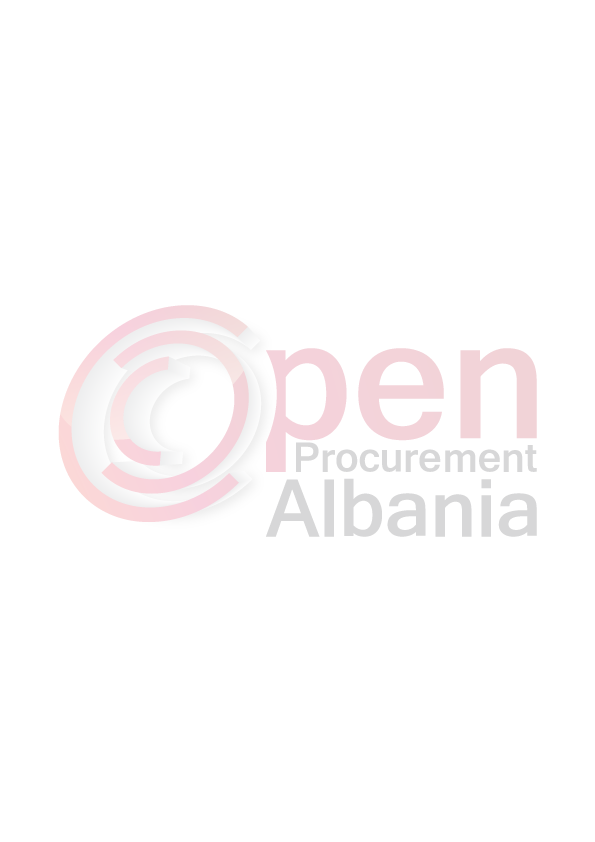 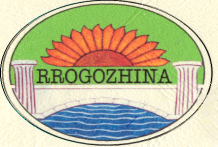 REPUBLIKA E SHQIPERISEBASHKIA  RROGOZHINEAdresa : Bashkia Rrogozhine Lagja Nr. 1,Rruga Kavajes “Blloku “12 Shtatori”  Tel.fax 0577 20-31Formulari nr 2URDHËR-PROKURIMINr 17  date 21.02.2016PËRPROKURIMIN ME VLERA TË VOGLAMbështetur në nenin 29, pika 5, të ligjit nr.9643, datë 20.11.2006 “Për prokurimin publik”, (i ndryshuar),nenin 40, pika “3” Kreu IV të Vendimit të Këshillit të Ministrave Nr.914 datë 29.12.2014 “Për miratimin e rregullave të Prokurimit Publik” Blerje Dru Zjarri per ngrohje  te perdoret procedura e prokurimit me vlerë të vogël ,me fond limit  387 600 (Treqinde tetedhjeteeshtatemije e gjashteqind) lekë pa t.v.sh  si më poshtë:Mbyllet me numër rendor 1 (nje).Fondi limit i përllogaritur është 387 600 (Treqinde tetedhjeteeshtatemije e gjashteqind) lekë pa t.v.sh  TITULLARI I AUTORITETIT KONTRAKTOR /OSE PERSONI                                                            I AUTORIZUAR PREJ TIJ                                                                 Beqir  NUREDINI                                                                                                                Formulari nr  3                                                             REPUBLIKA E SHQIPERISEBASHKIA  RROGOZHINEAdresa : Bashkia Rrogozhine Lagja Nr. 1,Rruga Kavajes “Blloku “12 Shtatori”  Tel.fax 0577 20-31                                                         FTESË PËR OFERTËEmri dhe adresa e autoritetit kontraktorEmri 			Fatmir   MuratiAdresa		 Bashkia  RrogozhinëTel:		0665968820E-mail		fatmirmurati66@gmail.comAdresa e Internetit Bashkia  Rrogozhinë do të zhvillojë procedurën e prokurimit me vlerë të vogël me fondLimit  387 600  lekë pa TVSH, me objekt: Blerje Dru zjarri per ngrohje .  Burimi i Financimit:  Bashkia  Rrogozhine.Data e zhvillimit do të jetë 27.02.2016, ora 14:00 në adresën www.app.gov.alJeni të lutur të paraqisni ofertën tuaj për këtë objekt prokurimi me këto të dhëna:Në oferten e tij ,ofertuesit  duhet të paraqesë të dhënat e plota të personit të kontaktit.Pranimin e specifikimeve teknike dhe plotësimin e formularit të çmimit të ofertës të hedhura në sistemin elektronik të prokurimeve nga ana e operatorit ekonomik.Operatori Ekonomik te jete i licensuar per shitje te tilla.Duke ju falenderuar për pjesmarrjen,- Pranimi i Sherbimit do të bëhet brenda  2  ditëve nga data e shpalljes së fituesit.- Operatori Ekonomik fitues të dorëzojë bashkë me faturën , Ekstraktin e Rregjistrit Tregtar dhe Vërtetimin Bankar që përmban Nr. e llogarisë dhe IBAN.TITULLARI I AUTORITETIT KONTRAKTOR /OSE PERSONI                                                           I AUTORIZUAR PREJ TIJ                                                                 Beqir  NUREDINIEmri i Ofertuesit                                                                                                                                              Data 26.02.2016FORMULARI I ÇMIMIT TË OFERTËSNënshkrimi i ofertuesit Vula                             Shënim):1. 	Çmimet duhet të shprehen në Monedhën lek.Emri i Ofertuesit                                                                                                                 Data 26.02.2016SPECIFIKIMET TEKNIKESipas preventivit perkatës të dhënë nga Autoriteti Kontraktor(Formulari i Cmimit te Ofertes)Të jetë person fizik apo juridik me licencë.Operatori ekonomik duhet të paraqesë një deklaratë që permbush specifikimet teknike të dhëna nga AK  sipas fteses per oferte..Operatori ekonomik duhet të paraqesë Ekstraktin e Rregjistrit Tregtar.Operatori duhet të ofroje sherbimin e tij brenda 2 diteve nga shpallja e Fituesit.Nga ana e ofertuesit pranohen specifikimet teknikeNënshkrimi i ofertuesit  Vula                               ______________Nr Emertimi Sasia dhe njesia1Dru zjarri per ngrohje me karakteristikat e meposhteme:-Te prera   25 cm gjatesi-Dru I thate nga 14 – 20% lageshti-druri te jete,shkoze ,lis dhe  ah.-trasporti deri 14 km nga qendra Rrogozhine perballohet nga Operatori-Aksesore ndezes.85/ m3Dru zjarri per ngrohje me karakteristikat e meposhteme:-Te prera   25 cm gjatesi-Dru I thate nga 14 – 20% lageshti-druri te jete,shkoze ,lis dhe ah.-trasporti deri 14 km nga qendra Rrogozhine perballohet nga Operatori NE RRETH  34 SHKOLLA GJITHSEJ .-Aksesore ndezes.123456NrPërshkrimi i mallraveNjësiaSasiaÇmimiVlera1Dru zjarri per ngrohje me karakteristikat e meposhteme:-Te prera   25 cm gjatesi-Dru I thate nga 14 – 20% lageshti-druri te jete,shkoze ,lis dhe ah.-trasporti deri 14 km nga qendra Rrogozhine perballohet nga Operatori ne rreth 34 shkolla.-Aksesore ndezes.M385Çmimi Neto )Çmimi Neto )Çmimi Neto )Çmimi Neto )Çmimi Neto )323000TVSH (%)TVSH (%)TVSH (%)TVSH (%)TVSH (%)64600Çmimi TotalÇmimi TotalÇmimi TotalÇmimi TotalÇmimi Total387600